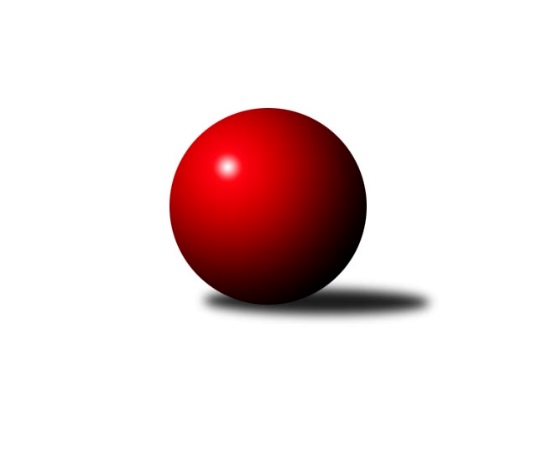 Č.5Ročník 2022/2023	5.6.2024 Přebor Plzeňského kraje 2022/2023Statistika 5. kolaTabulka družstev:		družstvo	záp	výh	rem	proh	skore	sety	průměr	body	plné	dorážka	chyby	1.	TJ Sokol Plzeň V	5	5	0	0	29.0 : 11.0 	(73.5 : 46.5)	2759	10	1875	884	38.8	2.	SK Škoda VS Plzeň B	5	4	0	1	28.0 : 12.0 	(67.5 : 52.5)	2892	8	1981	911	41.4	3.	TJ Sokol Újezd sv. Kříže	4	3	0	1	20.0 : 12.0 	(51.0 : 45.0)	2835	6	1995	840	53.5	4.	TJ Dobřany B	4	2	1	1	18.0 : 14.0 	(49.0 : 47.0)	2510	5	1771	739	38.8	5.	TJ Slavoj Plzeň B	4	2	1	1	16.0 : 16.0 	(44.0 : 52.0)	2759	5	1928	831	57	6.	TJ Sokol Kdyně B	5	2	1	2	22.0 : 18.0 	(67.0 : 53.0)	2711	5	1883	828	44.6	7.	SKK Rokycany C	4	2	0	2	14.0 : 18.0 	(50.5 : 45.5)	2987	4	2097	889	70	8.	TJ Havlovice B	5	1	1	3	18.0 : 22.0 	(54.5 : 65.5)	2559	3	1797	763	54.8	9.	TJ Sokol Díly A	4	1	0	3	13.0 : 19.0 	(46.0 : 50.0)	2863	2	2004	859	52.5	10.	Holýšov C	5	1	0	4	15.0 : 25.0 	(56.5 : 63.5)	2610	2	1837	773	66.6	11.	TJ Sokol Pec pod Čerchovem	5	0	0	5	7.0 : 33.0 	(40.5 : 79.5)	2460	0	1747	713	65.4Tabulka doma:		družstvo	záp	výh	rem	proh	skore	sety	průměr	body	maximum	minimum	1.	SK Škoda VS Plzeň B	3	3	0	0	19.0 : 5.0 	(45.0 : 27.0)	3091	6	3209	2956	2.	TJ Sokol Plzeň V	2	2	0	0	13.0 : 3.0 	(33.0 : 15.0)	3222	4	3273	3170	3.	TJ Sokol Újezd sv. Kříže	2	2	0	0	12.0 : 4.0 	(28.0 : 20.0)	2500	4	2514	2485	4.	SKK Rokycany C	3	2	0	1	13.0 : 11.0 	(39.5 : 32.5)	3033	4	3088	2999	5.	TJ Slavoj Plzeň B	2	1	1	0	10.0 : 6.0 	(25.0 : 23.0)	2883	3	2989	2777	6.	TJ Havlovice B	3	1	1	1	14.0 : 10.0 	(39.0 : 33.0)	2484	3	2515	2454	7.	TJ Sokol Kdyně B	2	1	0	1	9.0 : 7.0 	(24.0 : 24.0)	3049	2	3077	3021	8.	TJ Dobřany B	2	1	0	1	8.0 : 8.0 	(23.0 : 25.0)	2497	2	2498	2496	9.	Holýšov C	2	1	0	1	8.0 : 8.0 	(22.0 : 26.0)	2462	2	2467	2456	10.	TJ Sokol Díly A	2	0	0	2	5.0 : 11.0 	(24.0 : 24.0)	2519	0	2562	2475	11.	TJ Sokol Pec pod Čerchovem	2	0	0	2	4.0 : 12.0 	(19.5 : 28.5)	2283	0	2309	2257Tabulka venku:		družstvo	záp	výh	rem	proh	skore	sety	průměr	body	maximum	minimum	1.	TJ Sokol Plzeň V	3	3	0	0	16.0 : 8.0 	(40.5 : 31.5)	2605	6	2661	2576	2.	TJ Dobřany B	2	1	1	0	10.0 : 6.0 	(26.0 : 22.0)	2516	3	2524	2508	3.	TJ Sokol Kdyně B	3	1	1	1	13.0 : 11.0 	(43.0 : 29.0)	2598	3	2991	2345	4.	SK Škoda VS Plzeň B	2	1	0	1	9.0 : 7.0 	(22.5 : 25.5)	2792	2	3068	2516	5.	TJ Sokol Újezd sv. Kříže	2	1	0	1	8.0 : 8.0 	(23.0 : 25.0)	3003	2	3050	2955	6.	TJ Sokol Díly A	2	1	0	1	8.0 : 8.0 	(22.0 : 26.0)	3036	2	3113	2958	7.	TJ Slavoj Plzeň B	2	1	0	1	6.0 : 10.0 	(19.0 : 29.0)	2697	2	3039	2355	8.	SKK Rokycany C	1	0	0	1	1.0 : 7.0 	(11.0 : 13.0)	2940	0	2940	2940	9.	TJ Havlovice B	2	0	0	2	4.0 : 12.0 	(15.5 : 32.5)	2597	0	2886	2308	10.	Holýšov C	3	0	0	3	7.0 : 17.0 	(34.5 : 37.5)	2660	0	2823	2482	11.	TJ Sokol Pec pod Čerchovem	3	0	0	3	3.0 : 21.0 	(21.0 : 51.0)	2519	0	2897	2313Tabulka podzimní části:		družstvo	záp	výh	rem	proh	skore	sety	průměr	body	doma	venku	1.	TJ Sokol Plzeň V	5	5	0	0	29.0 : 11.0 	(73.5 : 46.5)	2759	10 	2 	0 	0 	3 	0 	0	2.	SK Škoda VS Plzeň B	5	4	0	1	28.0 : 12.0 	(67.5 : 52.5)	2892	8 	3 	0 	0 	1 	0 	1	3.	TJ Sokol Újezd sv. Kříže	4	3	0	1	20.0 : 12.0 	(51.0 : 45.0)	2835	6 	2 	0 	0 	1 	0 	1	4.	TJ Dobřany B	4	2	1	1	18.0 : 14.0 	(49.0 : 47.0)	2510	5 	1 	0 	1 	1 	1 	0	5.	TJ Slavoj Plzeň B	4	2	1	1	16.0 : 16.0 	(44.0 : 52.0)	2759	5 	1 	1 	0 	1 	0 	1	6.	TJ Sokol Kdyně B	5	2	1	2	22.0 : 18.0 	(67.0 : 53.0)	2711	5 	1 	0 	1 	1 	1 	1	7.	SKK Rokycany C	4	2	0	2	14.0 : 18.0 	(50.5 : 45.5)	2987	4 	2 	0 	1 	0 	0 	1	8.	TJ Havlovice B	5	1	1	3	18.0 : 22.0 	(54.5 : 65.5)	2559	3 	1 	1 	1 	0 	0 	2	9.	TJ Sokol Díly A	4	1	0	3	13.0 : 19.0 	(46.0 : 50.0)	2863	2 	0 	0 	2 	1 	0 	1	10.	Holýšov C	5	1	0	4	15.0 : 25.0 	(56.5 : 63.5)	2610	2 	1 	0 	1 	0 	0 	3	11.	TJ Sokol Pec pod Čerchovem	5	0	0	5	7.0 : 33.0 	(40.5 : 79.5)	2460	0 	0 	0 	2 	0 	0 	3Tabulka jarní části:		družstvo	záp	výh	rem	proh	skore	sety	průměr	body	doma	venku	1.	TJ Sokol Pec pod Čerchovem	0	0	0	0	0.0 : 0.0 	(0.0 : 0.0)	0	0 	0 	0 	0 	0 	0 	0 	2.	SKK Rokycany C	0	0	0	0	0.0 : 0.0 	(0.0 : 0.0)	0	0 	0 	0 	0 	0 	0 	0 	3.	TJ Sokol Díly A	0	0	0	0	0.0 : 0.0 	(0.0 : 0.0)	0	0 	0 	0 	0 	0 	0 	0 	4.	TJ Sokol Plzeň V	0	0	0	0	0.0 : 0.0 	(0.0 : 0.0)	0	0 	0 	0 	0 	0 	0 	0 	5.	Holýšov C	0	0	0	0	0.0 : 0.0 	(0.0 : 0.0)	0	0 	0 	0 	0 	0 	0 	0 	6.	TJ Sokol Kdyně B	0	0	0	0	0.0 : 0.0 	(0.0 : 0.0)	0	0 	0 	0 	0 	0 	0 	0 	7.	TJ Sokol Újezd sv. Kříže	0	0	0	0	0.0 : 0.0 	(0.0 : 0.0)	0	0 	0 	0 	0 	0 	0 	0 	8.	SK Škoda VS Plzeň B	0	0	0	0	0.0 : 0.0 	(0.0 : 0.0)	0	0 	0 	0 	0 	0 	0 	0 	9.	TJ Dobřany B	0	0	0	0	0.0 : 0.0 	(0.0 : 0.0)	0	0 	0 	0 	0 	0 	0 	0 	10.	TJ Slavoj Plzeň B	0	0	0	0	0.0 : 0.0 	(0.0 : 0.0)	0	0 	0 	0 	0 	0 	0 	0 	11.	TJ Havlovice B	0	0	0	0	0.0 : 0.0 	(0.0 : 0.0)	0	0 	0 	0 	0 	0 	0 	0 Zisk bodů pro družstvo:		jméno hráče	družstvo	body	zápasy	v %	dílčí body	sety	v %	1.	Jiří Vícha 	TJ Sokol Plzeň V 	5	/	5	(100%)	18	/	20	(90%)	2.	Ljubica Müllerová 	SK Škoda VS Plzeň B 	5	/	5	(100%)	17	/	20	(85%)	3.	Roman Chlubna 	 Holýšov C 	5	/	5	(100%)	15	/	20	(75%)	4.	Martin Šubrt 	TJ Havlovice B 	5	/	5	(100%)	15	/	20	(75%)	5.	Miroslav Pivoňka 	TJ Sokol Újezd sv. Kříže 	4	/	4	(100%)	10	/	16	(63%)	6.	Ladislav Filek 	TJ Sokol Plzeň V 	4	/	5	(80%)	13	/	20	(65%)	7.	Jaroslav Pejsar 	TJ Sokol Plzeň V 	4	/	5	(80%)	12	/	20	(60%)	8.	Jiří Pivoňka ml.	TJ Havlovice B 	4	/	5	(80%)	10	/	20	(50%)	9.	Ladislav Moulis 	SKK Rokycany C 	3	/	4	(75%)	13.5	/	16	(84%)	10.	Jiří Jílek 	TJ Sokol Díly A 	3	/	4	(75%)	12	/	16	(75%)	11.	Jana Pytlíková 	TJ Sokol Kdyně B 	3	/	4	(75%)	11.5	/	16	(72%)	12.	Oldřich Jankovský 	TJ Sokol Újezd sv. Kříže 	3	/	4	(75%)	11.5	/	16	(72%)	13.	Michal Müller 	SK Škoda VS Plzeň B 	3	/	4	(75%)	10	/	16	(63%)	14.	Jaroslav Löffelmann 	TJ Sokol Kdyně B 	3	/	4	(75%)	9	/	16	(56%)	15.	Miloslav Kolařík 	SK Škoda VS Plzeň B 	3	/	4	(75%)	8	/	16	(50%)	16.	Josef Šnajdr 	TJ Dobřany B 	3	/	4	(75%)	7	/	16	(44%)	17.	Tatiana Maščenko 	 Holýšov C 	3	/	5	(60%)	12	/	20	(60%)	18.	Jiří Dohnal 	TJ Sokol Kdyně B 	3	/	5	(60%)	10.5	/	20	(53%)	19.	František Zügler 	SK Škoda VS Plzeň B 	3	/	5	(60%)	9.5	/	20	(48%)	20.	Ivana Zíková 	SK Škoda VS Plzeň B 	3	/	5	(60%)	9	/	20	(45%)	21.	Ivan Böhm 	TJ Sokol Pec pod Čerchovem 	2	/	2	(100%)	7	/	8	(88%)	22.	Daniel Kočí 	TJ Sokol Díly A 	2	/	2	(100%)	6	/	8	(75%)	23.	Lukáš Pittr 	TJ Sokol Díly A 	2	/	2	(100%)	4.5	/	8	(56%)	24.	Josef Fidrant 	TJ Sokol Kdyně B 	2	/	3	(67%)	9	/	12	(75%)	25.	Adam Ticháček 	TJ Havlovice B 	2	/	3	(67%)	7.5	/	12	(63%)	26.	Otto Sloup 	TJ Dobřany B 	2	/	3	(67%)	7	/	12	(58%)	27.	Jiří Tauber 	TJ Sokol Plzeň V 	2	/	3	(67%)	6.5	/	12	(54%)	28.	Marta Kořanová 	SKK Rokycany C 	2	/	4	(50%)	11.5	/	16	(72%)	29.	Petr Šabek 	TJ Sokol Újezd sv. Kříže 	2	/	4	(50%)	9	/	16	(56%)	30.	Václav Hranáč 	TJ Slavoj Plzeň B 	2	/	4	(50%)	9	/	16	(56%)	31.	Jana Kotroušová 	TJ Slavoj Plzeň B 	2	/	4	(50%)	9	/	16	(56%)	32.	Jakub Solfronk 	TJ Dobřany B 	2	/	4	(50%)	8.5	/	16	(53%)	33.	Věra Horvátová 	TJ Sokol Újezd sv. Kříže 	2	/	4	(50%)	8.5	/	16	(53%)	34.	Václav Praštil 	TJ Sokol Újezd sv. Kříže 	2	/	4	(50%)	8	/	16	(50%)	35.	Miroslav Novák 	SKK Rokycany C 	2	/	4	(50%)	7	/	16	(44%)	36.	Václav Kuželík 	TJ Sokol Kdyně B 	2	/	5	(40%)	11	/	20	(55%)	37.	Gabriela Bartoňová 	TJ Havlovice B 	2	/	5	(40%)	8	/	20	(40%)	38.	Jiří Myslík 	 Holýšov C 	2	/	5	(40%)	8	/	20	(40%)	39.	Jan Kapic 	TJ Sokol Pec pod Čerchovem 	2	/	5	(40%)	6	/	20	(30%)	40.	Jan Kučera 	TJ Dobřany B 	1	/	1	(100%)	3.5	/	4	(88%)	41.	Jana Dufková st.	TJ Sokol Újezd sv. Kříže 	1	/	1	(100%)	3	/	4	(75%)	42.	Jaroslav Jílek 	TJ Sokol Díly A 	1	/	1	(100%)	3	/	4	(75%)	43.	Jaromír Duda 	TJ Sokol Díly A 	1	/	1	(100%)	3	/	4	(75%)	44.	Kristýna Krumlová 	TJ Sokol Kdyně B 	1	/	1	(100%)	3	/	4	(75%)	45.	Jan Mertl 	TJ Dobřany B 	1	/	1	(100%)	3	/	4	(75%)	46.	Filip Housar 	TJ Sokol Pec pod Čerchovem 	1	/	1	(100%)	3	/	4	(75%)	47.	Ivan Vladař 	TJ Sokol Plzeň V 	1	/	1	(100%)	2.5	/	4	(63%)	48.	Tomáš Havel 	SKK Rokycany C 	1	/	1	(100%)	2	/	4	(50%)	49.	Hana Vosková 	TJ Slavoj Plzeň B 	1	/	1	(100%)	2	/	4	(50%)	50.	Jan Pešek 	TJ Slavoj Plzeň B 	1	/	1	(100%)	2	/	4	(50%)	51.	Luboš Špís 	TJ Dobřany B 	1	/	2	(50%)	5	/	8	(63%)	52.	Lukáš Jaroš 	SK Škoda VS Plzeň B 	1	/	2	(50%)	5	/	8	(63%)	53.	Jiří Vavřička 	SKK Rokycany C 	1	/	2	(50%)	5	/	8	(63%)	54.	Tereza Krumlová 	TJ Sokol Kdyně B 	1	/	2	(50%)	4	/	8	(50%)	55.	Martin Karkoš 	TJ Sokol Plzeň V 	1	/	2	(50%)	4	/	8	(50%)	56.	Kamila Marčíková 	TJ Slavoj Plzeň B 	1	/	2	(50%)	4	/	8	(50%)	57.	Jáchym Kaas 	TJ Slavoj Plzeň B 	1	/	2	(50%)	4	/	8	(50%)	58.	Michal Drugda 	TJ Slavoj Plzeň B 	1	/	2	(50%)	2	/	8	(25%)	59.	Jiří Šašek 	TJ Sokol Plzeň V 	1	/	3	(33%)	6.5	/	12	(54%)	60.	Karel Uxa 	SK Škoda VS Plzeň B 	1	/	3	(33%)	6	/	12	(50%)	61.	Josef Nedoma 	TJ Havlovice B 	1	/	3	(33%)	5.5	/	12	(46%)	62.	Jiří Baloun 	TJ Dobřany B 	1	/	3	(33%)	5	/	12	(42%)	63.	Jaromír Byrtus 	TJ Sokol Díly A 	1	/	3	(33%)	5	/	12	(42%)	64.	Roman Drugda 	TJ Slavoj Plzeň B 	1	/	3	(33%)	5	/	12	(42%)	65.	Miroslav Špoták 	TJ Havlovice B 	1	/	3	(33%)	4.5	/	12	(38%)	66.	Jiří Pivoňka st.	TJ Havlovice B 	1	/	3	(33%)	2.5	/	12	(21%)	67.	Jaromír Kotas 	TJ Slavoj Plzeň B 	1	/	3	(33%)	2	/	12	(17%)	68.	Pavel Kalous 	TJ Sokol Pec pod Čerchovem 	1	/	4	(25%)	8	/	16	(50%)	69.	Tomáš Palka 	TJ Sokol Plzeň V 	1	/	4	(25%)	7.5	/	16	(47%)	70.	Pavel Andrlík st.	SKK Rokycany C 	1	/	4	(25%)	6.5	/	16	(41%)	71.	Jan Dufek 	TJ Sokol Díly A 	1	/	4	(25%)	6	/	16	(38%)	72.	Marek Eisman 	TJ Dobřany B 	1	/	4	(25%)	6	/	16	(38%)	73.	Karolína Janková 	TJ Sokol Pec pod Čerchovem 	1	/	4	(25%)	5	/	16	(31%)	74.	Jaroslav Čermák 	 Holýšov C 	1	/	4	(25%)	4	/	16	(25%)	75.	Jiří Götz 	TJ Sokol Kdyně B 	1	/	5	(20%)	9	/	20	(45%)	76.	Bohumil Jirka 	 Holýšov C 	1	/	5	(20%)	8.5	/	20	(43%)	77.	Pavlína Lampová 	 Holýšov C 	1	/	5	(20%)	8	/	20	(40%)	78.	Václav Šesták 	TJ Dobřany B 	0	/	1	(0%)	2	/	4	(50%)	79.	Václav Webr 	SKK Rokycany C 	0	/	1	(0%)	2	/	4	(50%)	80.	Patrik Kolář 	TJ Sokol Plzeň V 	0	/	1	(0%)	2	/	4	(50%)	81.	Jakub Kovářík 	TJ Slavoj Plzeň B 	0	/	1	(0%)	2	/	4	(50%)	82.	Iveta Kouříková 	TJ Sokol Díly A 	0	/	1	(0%)	1.5	/	4	(38%)	83.	Jan Pangrác 	TJ Havlovice B 	0	/	1	(0%)	1.5	/	4	(38%)	84.	Jiří Karlík 	TJ Sokol Plzeň V 	0	/	1	(0%)	1.5	/	4	(38%)	85.	Josef Kriška 	 Holýšov C 	0	/	1	(0%)	1	/	4	(25%)	86.	Lenka Psutková 	TJ Sokol Pec pod Čerchovem 	0	/	1	(0%)	1	/	4	(25%)	87.	Jitka Hašková 	TJ Sokol Újezd sv. Kříže 	0	/	1	(0%)	1	/	4	(25%)	88.	Karel Řezníček 	TJ Sokol Díly A 	0	/	1	(0%)	1	/	4	(25%)	89.	Blanka Kondrysová 	TJ Sokol Újezd sv. Kříže 	0	/	1	(0%)	0	/	4	(0%)	90.	Lukáš Jírovec 	TJ Havlovice B 	0	/	1	(0%)	0	/	4	(0%)	91.	Jaroslava Löffelmannová 	TJ Sokol Kdyně B 	0	/	1	(0%)	0	/	4	(0%)	92.	Tomáš Kamínek 	TJ Sokol Újezd sv. Kříže 	0	/	1	(0%)	0	/	4	(0%)	93.	Martin Kuneš 	TJ Sokol Díly A 	0	/	1	(0%)	0	/	4	(0%)	94.	Jiřina Hrušková 	TJ Sokol Pec pod Čerchovem 	0	/	2	(0%)	1	/	8	(13%)	95.	Tereza Housarová 	TJ Sokol Pec pod Čerchovem 	0	/	3	(0%)	4	/	12	(33%)	96.	Petr Špaček 	TJ Sokol Pec pod Čerchovem 	0	/	3	(0%)	4	/	12	(33%)	97.	Jaroslav Pittr 	TJ Sokol Díly A 	0	/	4	(0%)	4	/	16	(25%)	98.	Jan Ungr 	SKK Rokycany C 	0	/	4	(0%)	3	/	16	(19%)	99.	Jaroslava Kapicová 	TJ Sokol Pec pod Čerchovem 	0	/	4	(0%)	1	/	16	(6%)Průměry na kuželnách:		kuželna	průměr	plné	dorážka	chyby	výkon na hráče	1.	Sokol Plzeň V, 1-4	3102	2126	975	50.3	(517.0)	2.	TJ Sokol Kdyně, 1-4	3037	2102	935	45.3	(506.3)	3.	SK Škoda VS Plzeň, 1-4	3014	2099	915	55.7	(502.5)	4.	SKK Rokycany, 1-4	2998	2116	882	74.0	(499.8)	5.	TJ Slavoj Plzeň, 1-4	2857	1977	880	60.3	(476.3)	6.	Sokol Díly, 1-2	2534	1764	770	42.3	(422.5)	7.	TJ Dobřany, 1-2	2491	1723	768	37.3	(415.3)	8.	Kuželky Holýšov, 1-2	2482	1724	758	53.0	(413.8)	9.	Havlovice, 1-2	2474	1739	735	45.0	(412.4)	10.	TJ Sokol Újezd Sv. Kříže, 1-2	2447	1725	722	49.8	(407.9)	11.	Pec Pod Čerchovem, 1-2	2316	1635	680	61.3	(386.1)Nejlepší výkony na kuželnách:Sokol Plzeň V, 1-4TJ Sokol Plzeň V	3273	5. kolo	Jiří Vícha 	TJ Sokol Plzeň V	596	5. koloTJ Sokol Plzeň V	3170	2. kolo	Jaroslav Pejsar 	TJ Sokol Plzeň V	593	2. koloSK Škoda VS Plzeň B	3068	2. kolo	Ljubica Müllerová 	SK Škoda VS Plzeň B	569	2. koloTJ Sokol Pec pod Čerchovem	2897	5. kolo	Ladislav Filek 	TJ Sokol Plzeň V	554	5. kolo		. kolo	Ladislav Filek 	TJ Sokol Plzeň V	552	2. kolo		. kolo	Lukáš Jaroš 	SK Škoda VS Plzeň B	551	2. kolo		. kolo	Jiří Vícha 	TJ Sokol Plzeň V	550	2. kolo		. kolo	Jiří Šašek 	TJ Sokol Plzeň V	543	5. kolo		. kolo	Tomáš Palka 	TJ Sokol Plzeň V	533	2. kolo		. kolo	Tomáš Palka 	TJ Sokol Plzeň V	533	5. koloTJ Sokol Kdyně, 1-4TJ Sokol Díly A	3113	3. kolo	Jiří Jílek 	TJ Sokol Díly A	541	3. koloTJ Sokol Kdyně B	3077	3. kolo	Jaromír Duda 	TJ Sokol Díly A	531	3. koloTJ Sokol Kdyně B	3021	1. kolo	Jana Pytlíková 	TJ Sokol Kdyně B	529	3. koloSKK Rokycany C	2940	1. kolo	Jaroslav Löffelmann 	TJ Sokol Kdyně B	523	1. kolo		. kolo	Marta Kořanová 	SKK Rokycany C	522	1. kolo		. kolo	Lukáš Pittr 	TJ Sokol Díly A	521	3. kolo		. kolo	Jan Dufek 	TJ Sokol Díly A	518	3. kolo		. kolo	Václav Kuželík 	TJ Sokol Kdyně B	513	3. kolo		. kolo	Jiří Dohnal 	TJ Sokol Kdyně B	511	3. kolo		. kolo	Jiří Götz 	TJ Sokol Kdyně B	510	3. koloSK Škoda VS Plzeň, 1-4SK Škoda VS Plzeň B	3209	1. kolo	Ljubica Müllerová 	SK Škoda VS Plzeň B	555	4. koloSK Škoda VS Plzeň B	3107	3. kolo	František Zügler 	SK Škoda VS Plzeň B	554	1. koloTJ Slavoj Plzeň B	3039	1. kolo	Jan Pešek 	TJ Slavoj Plzeň B	550	1. koloSK Škoda VS Plzeň B	2956	4. kolo	Ivana Zíková 	SK Škoda VS Plzeň B	543	1. koloTJ Sokol Újezd sv. Kříže	2955	3. kolo	Lukáš Jaroš 	SK Škoda VS Plzeň B	541	3. kolo Holýšov C	2823	4. kolo	Lukáš Jaroš 	SK Škoda VS Plzeň B	539	1. kolo		. kolo	Ljubica Müllerová 	SK Škoda VS Plzeň B	532	3. kolo		. kolo	Miloslav Kolařík 	SK Škoda VS Plzeň B	530	1. kolo		. kolo	Roman Chlubna 	 Holýšov C	530	4. kolo		. kolo	Jakub Kovářík 	TJ Slavoj Plzeň B	528	1. koloSKK Rokycany, 1-4SKK Rokycany C	3088	2. kolo	Ladislav Moulis 	SKK Rokycany C	571	4. koloTJ Sokol Újezd sv. Kříže	3050	4. kolo	Jiří Jílek 	TJ Sokol Díly A	569	2. koloSKK Rokycany C	3012	5. kolo	Ladislav Moulis 	SKK Rokycany C	564	2. koloSKK Rokycany C	2999	4. kolo	Miroslav Pivoňka 	TJ Sokol Újezd sv. Kříže	559	4. koloTJ Sokol Díly A	2958	2. kolo	Ladislav Moulis 	SKK Rokycany C	554	5. koloTJ Havlovice B	2886	5. kolo	Marta Kořanová 	SKK Rokycany C	548	2. kolo		. kolo	Marta Kořanová 	SKK Rokycany C	544	5. kolo		. kolo	Jiří Vavřička 	SKK Rokycany C	540	2. kolo		. kolo	Marta Kořanová 	SKK Rokycany C	532	4. kolo		. kolo	Miroslav Novák 	SKK Rokycany C	526	5. koloTJ Slavoj Plzeň, 1-4TJ Sokol Kdyně B	2991	5. kolo	Josef Fidrant 	TJ Sokol Kdyně B	563	5. koloTJ Slavoj Plzeň B	2989	5. kolo	Roman Chlubna 	 Holýšov C	516	2. koloTJ Slavoj Plzeň B	2777	2. kolo	Roman Drugda 	TJ Slavoj Plzeň B	514	5. kolo Holýšov C	2674	2. kolo	Jiří Götz 	TJ Sokol Kdyně B	509	5. kolo		. kolo	Jana Kotroušová 	TJ Slavoj Plzeň B	508	5. kolo		. kolo	Jaroslav Löffelmann 	TJ Sokol Kdyně B	506	5. kolo		. kolo	Václav Hranáč 	TJ Slavoj Plzeň B	505	5. kolo		. kolo	Jana Pytlíková 	TJ Sokol Kdyně B	493	5. kolo		. kolo	Michal Drugda 	TJ Slavoj Plzeň B	492	5. kolo		. kolo	Jáchym Kaas 	TJ Slavoj Plzeň B	491	5. koloSokol Díly, 1-2TJ Sokol Plzeň V	2578	4. kolo	Marek Eisman 	TJ Dobřany B	469	1. koloTJ Sokol Díly A	2562	4. kolo	Jiří Vícha 	TJ Sokol Plzeň V	466	4. koloTJ Dobřany B	2524	1. kolo	Jiří Jílek 	TJ Sokol Díly A	452	1. koloTJ Sokol Díly A	2475	1. kolo	Ivan Vladař 	TJ Sokol Plzeň V	445	4. kolo		. kolo	Jiří Jílek 	TJ Sokol Díly A	440	4. kolo		. kolo	Lukáš Pittr 	TJ Sokol Díly A	440	1. kolo		. kolo	Daniel Kočí 	TJ Sokol Díly A	439	4. kolo		. kolo	Jaroslav Pittr 	TJ Sokol Díly A	435	4. kolo		. kolo	Jakub Solfronk 	TJ Dobřany B	435	1. kolo		. kolo	Jaroslav Jílek 	TJ Sokol Díly A	434	4. koloTJ Dobřany, 1-2SK Škoda VS Plzeň B	2516	5. kolo	Ljubica Müllerová 	SK Škoda VS Plzeň B	463	5. koloTJ Dobřany B	2498	4. kolo	František Zügler 	SK Škoda VS Plzeň B	457	5. koloTJ Dobřany B	2496	5. kolo	Marek Eisman 	TJ Dobřany B	453	5. koloTJ Sokol Kdyně B	2457	4. kolo	Jakub Solfronk 	TJ Dobřany B	448	5. kolo		. kolo	Jaroslav Löffelmann 	TJ Sokol Kdyně B	437	4. kolo		. kolo	Jakub Solfronk 	TJ Dobřany B	428	4. kolo		. kolo	Otto Sloup 	TJ Dobřany B	424	4. kolo		. kolo	Luboš Špís 	TJ Dobřany B	424	4. kolo		. kolo	Josef Fidrant 	TJ Sokol Kdyně B	422	4. kolo		. kolo	Josef Šnajdr 	TJ Dobřany B	420	5. koloKuželky Holýšov, 1-2TJ Sokol Plzeň V	2661	3. kolo	Jiří Vícha 	TJ Sokol Plzeň V	514	3. kolo Holýšov C	2467	3. kolo	Roman Chlubna 	 Holýšov C	469	3. kolo Holýšov C	2456	1. kolo	Roman Chlubna 	 Holýšov C	465	1. koloTJ Sokol Pec pod Čerchovem	2346	1. kolo	Ladislav Filek 	TJ Sokol Plzeň V	463	3. kolo		. kolo	Tatiana Maščenko 	 Holýšov C	440	3. kolo		. kolo	Jaroslav Pejsar 	TJ Sokol Plzeň V	439	3. kolo		. kolo	Bohumil Jirka 	 Holýšov C	430	1. kolo		. kolo	Martin Karkoš 	TJ Sokol Plzeň V	428	3. kolo		. kolo	Tatiana Maščenko 	 Holýšov C	427	1. kolo		. kolo	Pavel Kalous 	TJ Sokol Pec pod Čerchovem	423	1. koloHavlovice, 1-2TJ Sokol Plzeň V	2576	1. kolo	Jiří Vícha 	TJ Sokol Plzeň V	490	1. koloTJ Havlovice B	2515	1. kolo	Martin Šubrt 	TJ Havlovice B	445	1. koloTJ Dobřany B	2508	3. kolo	Jakub Solfronk 	TJ Dobřany B	444	3. koloTJ Havlovice B	2482	3. kolo	Jaroslav Pejsar 	TJ Sokol Plzeň V	443	1. koloTJ Havlovice B	2454	4. kolo	Josef Nedoma 	TJ Havlovice B	442	1. koloTJ Sokol Pec pod Čerchovem	2313	4. kolo	Miroslav Špoták 	TJ Havlovice B	437	4. kolo		. kolo	Jan Kučera 	TJ Dobřany B	436	3. kolo		. kolo	Martin Šubrt 	TJ Havlovice B	435	3. kolo		. kolo	Jan Kapic 	TJ Sokol Pec pod Čerchovem	433	4. kolo		. kolo	Josef Nedoma 	TJ Havlovice B	429	4. koloTJ Sokol Újezd Sv. Kříže, 1-2TJ Sokol Újezd sv. Kříže	2514	2. kolo	Tatiana Maščenko 	 Holýšov C	443	5. koloTJ Sokol Újezd sv. Kříže	2485	5. kolo	Jiří Myslík 	 Holýšov C	441	5. kolo Holýšov C	2482	5. kolo	Martin Šubrt 	TJ Havlovice B	440	2. koloTJ Havlovice B	2308	2. kolo	Miroslav Pivoňka 	TJ Sokol Újezd sv. Kříže	438	5. kolo		. kolo	Václav Praštil 	TJ Sokol Újezd sv. Kříže	432	2. kolo		. kolo	Oldřich Jankovský 	TJ Sokol Újezd sv. Kříže	432	5. kolo		. kolo	Petr Šabek 	TJ Sokol Újezd sv. Kříže	428	5. kolo		. kolo	Oldřich Jankovský 	TJ Sokol Újezd sv. Kříže	425	2. kolo		. kolo	Petr Šabek 	TJ Sokol Újezd sv. Kříže	420	2. kolo		. kolo	Miroslav Pivoňka 	TJ Sokol Újezd sv. Kříže	419	2. koloPec Pod Čerchovem, 1-2TJ Slavoj Plzeň B	2355	3. kolo	Jan Kapic 	TJ Sokol Pec pod Čerchovem	440	2. koloTJ Sokol Kdyně B	2345	2. kolo	Jan Kapic 	TJ Sokol Pec pod Čerchovem	437	3. koloTJ Sokol Pec pod Čerchovem	2309	3. kolo	Václav Hranáč 	TJ Slavoj Plzeň B	417	3. koloTJ Sokol Pec pod Čerchovem	2257	2. kolo	Roman Drugda 	TJ Slavoj Plzeň B	416	3. kolo		. kolo	Jana Pytlíková 	TJ Sokol Kdyně B	415	2. kolo		. kolo	Václav Kuželík 	TJ Sokol Kdyně B	413	2. kolo		. kolo	Jiří Dohnal 	TJ Sokol Kdyně B	413	2. kolo		. kolo	Karolína Janková 	TJ Sokol Pec pod Čerchovem	412	3. kolo		. kolo	Jana Kotroušová 	TJ Slavoj Plzeň B	409	3. kolo		. kolo	Filip Housar 	TJ Sokol Pec pod Čerchovem	408	3. koloČetnost výsledků:	8.0 : 0.0	1x	7.0 : 1.0	4x	6.0 : 2.0	6x	5.0 : 3.0	3x	4.0 : 4.0	2x	3.0 : 5.0	3x	2.0 : 6.0	5x	1.0 : 7.0	1x